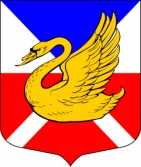 Муниципальное образование Озеро ДолгоеОБЪЯВЛЕНИЕУважаемые жители Муниципального образования Озеро Долгое!Просим вас принять участие в голосовании за флагманский проект благоустройства на территории нашего округа – "Молодежный сквер" (Благоустройство территории пустыря между Байконурской ул., Туполевской ул., пр. Сизова, д. 9)!      Для голосования необходимо пройти по ссылке через сайт Гос.услуг и проголосовать в разделе "Проекты" - "благоустройство":         https://pos.gosuslugi.ru/lkp/projects/02/1833/или по ссылке в нашей группе Вконтакте:«МУНИЦИПАЛЬНОЕ ОБРАЗОВАНИЕ ОЗЕРО ДОЛГОЕ» Немного о проекте: Старт голосования 15.07.2021 - окончание 22.07.2022.Основная задача – спроектировать не только эстетически привлекательную территорию, но пространство, содержащее важные для посетителей функции. При благоустройстве планируется создать объект, отвечающий требованиям современной ландшафтной архитектуры, где будет установлено качественное оборудование, созданы пешеходные и wi-fi зоны, беседки, велопарковки, устройства для вертикального озеленения и цветочного оформления.При возникших вопросах звонить по тел. 301-05-01 с 10:00 до 17:00.Давайте вместе сделаем наш округ лучше!!! Местная администрацияМуниципального образованияОзеро Долгое